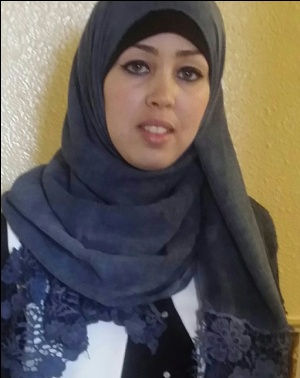 2010: الحصول على شهادة البكالوريا . 